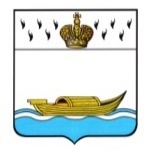 АДМИНИСТРАЦИЯВышневолоцкого городского округаПостановлениеот 29.10.2020                                                                                             № 396                     г. Вышний ВолочекВ соответствии с Федеральным законом от 27.07.2010 № 210-ФЗ «Об организации предоставления государственных и муниципальных услуг», постановлением Правительства РФ от 16.05.2011 №373 «О разработке и утверждении административных регламентов осуществления государственного контроля (надзора) и административных регламентов предоставления государственных услуг», Уставом муниципального образования Вышневолоцкий городской округ Тверской области, Администрация Вышневолоцкого городского округа постановляет:Внести в Порядок разработки и утверждения административных регламентов предоставления муниципальных услуг муниципального образования Вышневолоцкий городской округ Тверской области, утвержденный постановлением Администрации Вышневолоцкого городского округа от 15.04.2020 № 188 «Об утверждении Порядка разработки и утверждения административных регламентов предоставления муниципальных услуг муниципального образования Вышневолоцкий городской округ Тверской области» следующие изменения:в пункте 3.2.3 после слов «в сети «Интернет»» дополнить словами «для проведения независимой экспертизы проекта административного регламента»;пункт 3.2.4 исключить;в абзаце 3 пункта 3.10 слово «обоснованных» исключить;в пункте 2.4:абзац одиннадцатый исключить.2. Настоящее постановление подлежит официальному опубликованию в газете «Вышневолоцкая правда» и размещению на официальном сайте муниципального образования Вышневолоцкий городской округ Тверской области в информационно-телекоммуникационной сети «Интернет».3. Настоящее постановление вступает в силу со дня его официального опубликования.Глава Вышневолоцкого городского округа                                             Н.П. РощинаО внесении изменений в Порядок разработки и утверждения административных регламентов предоставления муниципальных услуг муниципального образования Вышневолоцкий городской округ Тверской области, утвержденный постановлением Администрации Вышневолоцкого городского округа от 15.04.2020 № 188